PLIEGO DE CLÁUSULAS ADMINISTRATIVAS PARTICULARES Y DE PRESCRIPCIONES TÉCNICAS PARA LA ADJUDICACIÓN DE LA EXPLOTACIÓN DEL BAR DE LA PISCINA MUNICIPAL DE CASAS DE MIRAVETECLÁUSULA PRIMERA. Objeto y calificación El objeto del contrato es la adjudicación de la explotación del servicio de bar de la piscina municipal de Casas de Miravete. El adjudicatario deberá abonar al Excmo. Ayuntamiento de Casas de Miravete el importe por el que resulte la adjudicación en la forma y plazo establecidas en el presente pliego.Codificación es CPV: 55100000-1 Servicios de hostelería; 55410000-7 Servicios de gestión de bares. El contrato definido tiene la calificación de contrato administrativo especial, tal y como establece el artículo 25.1.b) de la Ley 9/2017, de 8 de noviembre, de Contratos del Sector Público, por la que se transponen al ordenamiento jurídico español las Directivas del Parlamento Europeo y del Consejo 2014/23/UE y 2014/24/UE, de 26 de febrero de 2014. CLÁUSULA SEGUNDA. Necesidades administrativas a satisfacer mediante el contrato. Mediante la ejecución del contrato a que se refiere este Pliego de cláusulas administrativas particulares se satisface la necesidad de contar con la explotación del bar de la piscina municipal de Casas de Miravete, estimándose necesario el uso del mismo para una correcta prestación del servicio de piscina municipal. CLÁUSULA TERCERA. Perfil de contratanteCon el fin de asegurar la transparencia y el acceso público a la información relativa a su actividad contractual, y sin perjuicio de la utilización de otros medios de publicidad, se hace constar que el acceso público al Perfil de Contratante del órgano de contratación del presente contrato (Alcaldía del Ayuntamiento de Casas de Miravete) se efectuará a través de la web de la plataforma de contratación del estado: www.contrataciondelestado.esCLÁUSULA CUARTA.- IMPORTE DEL CONTRATO Y PAGO DEL PRECIO POR LA EXPLOTACIÓN DEL BAREl importe del presente contrato (presupuesto base de licitación) que tendrá que abonar el adjudicatario a la Corporación referido a la primera anualidad asciende a la cuantía de SEIS  MIL (6.000,00 €), mejorables al alza. No se aceptarán propuestas inferiores al referido presupuesto base de licitación. Adicionalmente a dicho precio el adjudicatario deberá ingresar a favor del Excmo. Ayuntamiento de Casas de Miravete el gasto por suministro de energía eléctrica del bar correspondiente al periodo por el que realiza la explotación. Una vez que el Ayuntamiento conozca los datos de consumo de energía y de costes a abonar por el adjudicatario, se procederá a su notificación debiendo satisfacer el importe en los plazos establecidos en el Reglamento General de Recaudación. En caso de impago el Ayuntamiento seguirá el procedimiento de apremio para el cobro de la deuda correspondiente.CLÁUSULA QUINTA.- DURACIÓN DEL CONTRATO.- El plazo de concesión de la explotación del bar será de dos años desde la fecha de la firma del contrato. El contrato podrá prorrogarse por mutuo acuerdo de las partes antes de la finalización de aquél o de cualquiera de sus prórrogas, por períodos de un año, previa solicitud por parte del contratista y aceptada expresamente por el Ayuntamiento. La solicitud de prórroga deberá efectuarse por escrito con una antelación mínima de un mes antes de la finalización del contrato o de cualquiera de sus prórrogas.No obstante la duración de este contrato no podrá exceder, incluidas las prórrogas, de cuatro años.Quien resulte adjudicatario estará obligado a mantener abiertas las instalaciones objeto del presente contrato y prestar el servicio de café –bar-restaurante durante, al menos, los meses de julio y agosto y septiembre, con un horario mínimo coincidente con el de apertura de la propia piscina municipal, respetando en todo caso los horarios legalmente permitidos para este tipo de establecimientos.CLÁUSULA SEXTA.- Procedimiento de selección y de adjudicación. El presente contrato se adjudicará por el procedimiento abierto, según los artículos 156, 157 y 158 de la Ley 9/2017, de 8 de noviembre, de Contratos del Sector Público, por la que se transponen al ordenamiento jurídico español las Directivas del Parlamento Europeo y del Consejo 2014/23/UE y 2014/24/UE, de 26 de febrero de 2014. El único criterio de adjudicación será el precio.Las cuestiones que puedan plantearse durante el desarrollo del contrato serán resueltas por la Alcaldía del Ayuntamiento de Casas de Miravete. Los acuerdos adoptados para su resolución pondrán fin a la vía administrativa, y podrán ser impugnados ante la Jurisdicción contencioso-administrativo.El Orden Jurisdiccional Contencioso-Administrativo será el competente para resolver las controversias que surjan entre las partes en el presente contrato.CLÁUSULA SÉPTIMA.-. Clasificación y acreditación de la aptitud para contratar.No se exige clasificación. Podrán presentar ofertas las personas naturales o jurídicas, españolas o extranjeras, que tengan plena capacidad de obrar, no estén incursas en prohibiciones para contratar, y acrediten su solvencia económica, financiera y técnica. 7.1. La capacidad de obrar del empresario se acreditará:a. De los empresarios que fueren personas jurídicas mediante la escritura o documento de constitución, los estatutos o el acto fundacional, en los que consten las normas por las que se regula su actividad, debidamente inscritos, en su caso, en el Registro público que corresponda, según el tipo de persona jurídica de que se trate.b. De los empresarios no españoles que sean nacionales de Estados miembros de la Unión Europea por su inscripción en el registro procedente de acuerdo con la legislación del Estado donde están establecidos, o mediante la presentación de una declaración jurada o un certificado, en los términos que se establezcan reglamentariamente, de acuerdo con las disposiciones comunitarias de aplicación.c. De los demás empresarios extranjeros, con informe de la Misión Diplomática Permanente de España en el Estado correspondiente o de la Oficina Consular en cuyo ámbito territorial radique el domicilio de la empresa.7.2. La prueba, por parte de los empresarios, de la no concurrencia de alguna de las prohibiciones para contratar reguladas en el artículo 71 de la Ley 9/2017, de 8 de noviembre, de Contratos del Sector Público, por la que se transponen al ordenamiento jurídico español las Directivas del Parlamento Europeo y del Consejo 2014/23/UE y 2014/24/UE, de 26 de febrero de 2014, podrá realizarse:a. Mediante testimonio judicial o certificación administrativa, según los casos, y cuando dicho documento no pueda ser expedido por la autoridad competente, podrá ser sustituido por una declaración responsable otorgada ante una autoridad administrativa, notario público u organismo profesional cualificado.b. Cuando se trate de empresas de Estados miembros de la Unión Europea y esta posibilidad esté prevista en la legislación del Estado respectivo, podrá también sustituirse por una declaración responsable, otorgada ante una autoridad judicial.7.3. La solvencia del empresario:7.3.1 La solvencia económica y financiera del empresario deberá acreditarse por el siguiente medio:a) Acreditación documental del volumen anual de negocios en el ámbito a que se refiere el contrato. En todo caso, la inscripción en el Registro Oficial de Licitadores y Empresas Clasificadas de las Administraciones Públicas acreditará frente a todos los órganos de contratación del sector público, a tenor de lo en él reflejado y salvo prueba en contrario, las condiciones de solvencia económica y financiera del empresario.7.3.2. La solvencia técnica o profesional del empresario en el presente contrato podrá ser acreditada de la siguiente forma:a) – Relación de las actividades realizadas en los últimos 5 años mediante declaración responsable que incluya el importe y fechas en concepto de titular de actividad de bar, restaurante, cafeterías, o en general de establecimientos de hostelería o restauración. Los servicios o trabajos efectuados se acreditarán mediante certificados expedidos o visados por el órgano competente, cuando el destinatario sea una entidad del sector público; cuando el destinatario sea un sujeto privado, mediante un certificado expedido por éste o, a falta de este certificado, mediante una declaración del empresario; en su caso, estos certificados serán comunicados directamente al órgano de contratación por la autoridad competente.CLÁUSULA OCTAVA. Garantías exigibles. No se exige garantía provisional.Definitiva: El licitador que haya presentado la oferta económicamente más ventajosa deberá prestar una garantía definitiva por importe del 20 % del importe de la adjudicación del contrato, de conformidad con lo dispuesto en el apartado 4 del artículo 107 de la Ley 9/2017, de 8 de noviembre.El régimen de aplicación, constitución, efectos, uso y extinción de la garantía definitiva será el detallado en la Ley 9/2017, de 8 de noviembre, de Contratos del Sector Público, por la que se transponen al ordenamiento jurídico español las Directivas del Parlamento Europeo y del Consejo 2014/23/UE y 2014/24/UE, de 26 de febrero de 2014. CLÁUSULA NOVENA. Presentación de ofertas y plazo. 9.1. Condiciones previas. – Las proposiciones de los interesados deberán ajustarse a los pliegos y documentación que rigen la licitación, y su presentación supone la aceptación incondicionada por el empresario del contenido de la totalidad de sus cláusulas o condiciones, sin salvedad o reserva alguna.Cada entidad licitadora no podrá presentar más de una proposición, ni suscribir ninguna propuesta en unión temporal con otros si lo ha hecho individualmente o figurar en más de una unión temporal. La infracción de estas normas dará lugar a la no admisión de todas las propuestas por él suscritas.9.2. Lugar y plazo de presentación de ofertas. -La presente licitación tiene carácter electrónico. Los licitadores deberán preparar y presentar sus ofertas obligatoriamente de forma electrónica a través de la herramienta de preparación y presentación de ofertas de la Plataforma de Contratación del Sector Público.La utilización de estos servicios supone:-La preparación y presentación de ofertas de forma telemática por el licitador.- La custodia electrónica de ofertas por el sistema.- La apertura y evaluación de la documentación a través de la plataforma.Las proposiciones, junto con la documentación preceptiva se presentarán, dentro del plazo de QUINCE DÍAS NATURALES contados a partir del día siguiente al de publicación del anuncio de licitación en el perfil de contratante, exclusivamente de forma electrónica a través de la Herramienta de Preparación y Presentación de ofertas que la Plataforma de Contratación del Sector Público pone a disposición de candidatos y entidades licitadoras para tal fin.Por este motivo, para participar en esta licitación, es importante que los licitadores interesados se registren, en el supuesto de que no lo estén, en la Plataforma de Contratación del Sector Público.La oferta electrónica y cualquier otro documento que la acompañe deberán estar firmados electrónicamente por alguno de los sistemas de firma admitidos por el artículo 10 de la Ley 39/2015, de 1 de octubre, del Procedimiento Administrativo Común de las Administraciones públicas.Para garantizar la confidencialidad del contenido de los sobres hasta el momento de su apertura, la herramienta cifrará dichos sobres en el envío.Una vez realizada la presentación, la herramienta proporcionará a la entidad licitadora un justificante de envío, susceptible de almacenamiento e impresión, con el sello de tiempo.8.3. Contenido de las proposiciones. -Las proposiciones para tomar parte en la licitación se presentarán en DOS SOBRES CERRADOS, firmados por el licitador y con indicación del domicilio a efectos de notificaciones, en los que se hará constar la denominación del sobre y la leyenda «Proposición para licitar a la contratación para la explotación del servicio de Bar de  la Piscina Municipal.».La denominación de los sobres es la siguiente:Sobre “A”: Documentación administrativa Sobre “B”: Proposición económica Los documentos a incluir en cada sobre deberán ser originales o copias autentificadas, conforme a la Legislación en vigor.Dentro de cada sobre, se incluirán los siguientes documentos, así como una relación numerada de los mismos:SOBRE «A»DOCUMENTACIÓN ADMINISTRATIVA Y DOCUMENTACIÓN CUYA PONDERACIÓN DEPENDE DE UN JUICIO DE VALOR[SUPUESTO A) APORTACIÓN INICIAL DE DOCUMENTACIÓN MEDIANTE DECLARACIÓN RESPONSABLE]Declaración Responsable del licitador indicativa del cumplimiento de las condiciones establecidas legalmente para contratar con la Administración.Se presentará conforme al siguiente modelo:«MODELO DE DECLARACIÓN RESPONSABLED. _________________________, con domicilio a efectos de notificaciones en _____________, c/ ____________________, n.º ___, con NIF n.º _________, en representación de la Entidad ___________________, con NIF n.º ___________, a efectos de su participación en la licitación ________________________________, ante ________________________DECLARA BAJO SU RESPONSABILIDAD:PRIMERO. Que se dispone a participar en la contratación de la explotación del servicio de Bar de  la Piscina Municipal.».SEGUNDO. Que cumple con todos los requisitos previos exigidos en el Pliego y en la LCSP(apartado primero del art. 140)  y en concreto:- Que la sociedad está válidamente constituida y que conforme a su objeto social puede presentarse a la licitación, así como que el firmante de la declaración ostenta la debida representación para la presentación de la proposición y de aquella.- Que cuenta con la correspondiente clasificación, en su caso, o que cumple los requisitos de solvencia económica, financiera y técnica o profesional exigidos, en las condiciones que establezca el pliego.- Que no está incursa en prohibición de contratar por sí misma ni por extensión como consecuencia de la aplicación del artículo 71.3 de la LCSP.- Que se somete a la Jurisdicción de los Juzgados y Tribunales españoles de cualquier orden, para todas las incidencias que de modo directo o indirecto pudiera surgir del contrato, con renuncia, en su caso, al fuero jurisdiccional extranjero que pudiera corresponder al licitador.- Que la dirección de correo electrónico en que efectuar notificaciones es __________________________.TERCERO. Que se compromete a acreditar la posesión y validez de los documentos a que se hace referencia en el apartado segundo de esta declaración, en caso de que sea propuesto como adjudicatario del contrato o en cualquier momento en que sea requerido para ello.Y para que conste, firmo la presente declaración.En ____________, a ___ de ________ de 2019.Firma del declarante,Fdo.: ________________»[SUPUESTO B) APORTACIÓN INICIAL DE DOCUMENTACIÓN]1.- Documentos que acrediten la personalidad jurídica del empresario.Documentos que acrediten la representación.Los que comparezcan o firmen proposiciones en nombre de otro, presentarán copia notarial del poder de representación, bastanteado por el Secretario de la Corporación.Si el licitador fuera persona jurídica, este poder deberá figurar inscrito en el Registro Mercantil, cuando sea exigible legalmente.Igualmente, la persona con poder bastanteado a efectos de representación, deberá acompañar fotocopia compulsada administrativamente o testimonio notarial de su documento nacional de identidad.2.- Declaración responsable de no estar incurso en una prohibición para contratar de las recogidas en el artículo 71 de la LCSP.Esta declaración incluirá la manifestación de hallarse al corriente del cumplimiento de las obligaciones tributarias y con la Seguridad Social impuestas por las disposiciones vigentes, sin perjuicio de que la justificación acreditativa de tal requisito deba presentarse, antes de la adjudicación, por el empresario a cuyo favor se vaya a efectuar ésta. Los que acrediten la clasificación de la empresa, en su caso, o justifiquen los requisitos de su solvencia económica, financiera y técnica o profesional.En su caso, una dirección de correo electrónico en que efectuar las notificaciones.Las empresas extranjeras presentarán declaración de someterse a la Jurisdicción de los Juzgados y Tribunales españoles de cualquier orden, para todas las incidencias que de modo directo o indirecto pudieran surgir del contrato, con renuncia, en su caso, al fuero jurisdiccional extranjero que pudiera corresponder al licitador.SOBRE «B»PROPOSICIÓN ECONÓMICA Proposición económica: Se presentará conforme al siguiente modelo:«D. _________________________, con domicilio a efectos de notificaciones en _____________, c/ ____________________, n.º ___, con NIF n.º _________, en representación de la Entidad ___________________, con NIF n.º ___________, enterado del expediente para la contratación del servicio de bar de la Piscina Municipal de Casas de Miravete, por procedimiento abierto anunciado en el perfil del contratante, hago constar que conozco el Pliego que sirve de base al contrato y lo acepto íntegramente, comprometiéndome a tomar  parte de la licitación y a llevarla a cabo por el importe de:En ____________, a ___ de ________ de 2019.Firma del licitador,Fdo.: _________________».CLÁUSULA DÉCIMA Confidencialidad. Sin perjuicio de las disposiciones previstas en la Ley 9/2017, de 8 de noviembre, de Contratos del Sector Público, por la que se transponen al ordenamiento jurídico español las Directivas del Parlamento Europeo y del Consejo 2014/23/UE y 2014/24/UE, de 26 de febrero de 2014 relativas a la publicidad de la adjudicación y a la información que debe darse a los candidatos y a los licitadores, éstos podrán designar como confidencial parte de la información facilitada por ellos al formular las ofertas, en especial con respecto a los secretos técnicos o comerciales y a los aspectos confidenciales de las mismas. El órgano de contratación no podrá divulgar esta información sin su consentimiento. De igual modo, el contratista deberá respetar el carácter confidencial de toda la información a la que tenga acceso con ocasión de la ejecución del contrato. Este deber se mantendrá durante un plazo de cinco años.CLÁUSULA DECIMOPRIMERA. Revisión de Precios: En el supuesto de aplicarse las prórrogas previstas en la cláusula quinta el precio se revisará al alza en función de la variación que experimente el IPC interanual de los 24 meses anteriores al cumplimiento de primer periodo y de los doce meses anteriores del tercer  año, en su caso. En ningún caso procederá la revisión de precios a la baja.CLÁUSULA DECIMOSEGUNDA.-. - MESA DE CONTRATACIÓNLa Mesa de contratación será el órgano competente para efectuar la valoración de las ofertas y calificar la documentación administrativa, y actuará conforme a lo previsto en el artículo 326 de la LCSP y en el Real Decreto 817/2009, de 8 de mayo, por el que se desarrolla parcialmente la Ley 30/2007, de 30 de octubre, de Contratos del Sector Público, desarrollando las funciones que en estos se establecen.La Mesa de Contratación, de acuerdo con lo establecido en el punto 7 de la Disposición Adicional Segunda de la LCSP, estará presidida por un miembro de la Corporación o un funcionario de la misma, y formarán parte de ella, como vocales, el Secretario o, en su caso, el titular del órgano que tenga atribuida la función de asesoramiento jurídico, y el Interventor, o, en su caso, el titular del órgano que tenga atribuidas la función de control económico-presupuestario, así como aquellos otros que se designen por el órgano de contratación entre el personal funcionario de carrera o personal laboral al servicio de la Corporación, o miembros electos de la misma, sin que su número, en total, sea inferior a tres. Los miembros electos que, en su caso, formen parte de la Mesa de contratación no podrán suponer más de un tercio del total de miembros de la misma. Actuará como Secretario un funcionario de la Corporación.Su composición se publicará a través del perfil de contratante al publicar el anuncio de licitación o bien se hará pública con carácter previo a su constitución a través de un Anuncio específico en el citado perfil. CLÁUSULA DECIMOTERCERA. - APERTURA DE PROPOSICIONESLa apertura de las proposiciones deberá efectuarse en el plazo máximo de quince días contado desde la fecha de finalización del plazo para presentar las ofertas.La Mesa de Contratación se constituirá tras la finalización del plazo de presentación de las proposiciones, y procederá a la apertura de los Sobres “A” y calificará la documentación administrativa contenida en los mismos. Si fuera necesario, la Mesa concederá un plazo no superior a tres días para que el licitador corrija los defectos u omisiones subsanables observados en la documentación presentada.Posteriormente se procederá a la apertura de los sobres “B” que contienen la oferta económica.Finalmente, a la vista de la valoración de los criterios cuya ponderación es automática (Sobre «B»), la Mesa de Contratación propondrá al adjudicatario del contrato.CLÁUSULA DECIMOCUARTA Criterios de valoración:Para la valoración de las proposiciones y la determinación de la oferta económicamente más ventajosa se atenderá a un único criterio de adjudicación, el precio.14.1 Criterios cuantificables automáticamente: Hasta un máximo de 50 puntos.OFERTA ECONÓMICA: Hasta 50 puntos.La oferta presentada por el licitador no podrá ser inferior a 6.000,00 € (más IVA vigente).Las puntuaciones se otorgarán de forma inversamente proporcional, asignando la máxima puntuación, 50 puntos, al licitador que presente una oferta de mayor cuantía y 0 puntos a la proposición económica que sea igual al precio mínimo previamente referido, aplicando la siguiente fórmula matemática:SiendoY= Puntuación de la oferta que se valora;M=Máxima puntuación a otorgar;X= Precio ofertado a valorarX1= Presupuesto base de licitación;X2= Precio más alto ofertado por el conjunto de los licitadores.14.2 Criterios de desempate. Porcentaje de trabajadores con discapacidad. En el supuesto de que, aplicando el único criterio de valoración, dos o más empresas empaten en la mayor puntuación, tendrá preferencia en la adjudicación aquella empresa que, al vencimiento del plazo de presentación de ofertas tenga en su plantilla un porcentaje de trabajadores con discapacidad.En este supuesto, si varias empresas licitadoras de las que hubieren empatado en cuanto a la proposición más ventajosa de las que hubieren empatado en cuanto a la proposición más ventajosa acreditan tener relación laboral con personas con discapacidad en un porcentaje superior al que les imponga la normativa, tendrá preferencia en la adjudicación del contrato el licitador que disponga del mayor porcentaje de trabajadores fijos con discapacidad en su plantilla. A estos efectos deberán presentar la documentación acreditativa. En el caso de que los anteriores criterios no hubiera dado lugar a desempate se resolverá mediante sorteo. CLÁUSULA DECIMOQUINTA. REQUERIMIENTO DE LA DOCUMENTACIÓNEn el mismo acto, la mesa de contratación requerirá, mediante comunicación electrónica, al licitador que haya presentado la mejor oferta para que, dentro del plazo de siete días hábiles desde la fecha del envío de la comunicación, constituya la garantía definitiva, así como para que aporte el compromiso al que se refiere el artículo 75.2 de la LCSP y la documentación justificativa de que dispone efectivamente de los medios que se hubiese comprometido a dedicar o adscribir a la ejecución del contrato conforme al artículo 76.2 de la LCSP.En caso de que en el plazo otorgado al efecto el candidato propuesto como adjudicatario no presente la garantía definitiva, se efectuará propuesta de adjudicación a favor del siguiente candidato en puntuación, otorgándole el correspondiente plazo para constituir la citada garantía definitiva.CLÁUSULA DECIMOSEXTA.- ADJUDICACIÓN DEL CONTRATO.Recibida la documentación solicitada, el órgano de contratación deberá adjudicar el contrato dentro de los cinco días hábiles siguientes a la recepción de la documentación. En ningún caso podrá declararse desierta una licitación cuando exija alguna oferta o proposición que sea admisible de acuerdo con los criterios que figuren en el pliego. La adjudicación deberá ser motivada, se notificará a los candidatos o licitadores y, simultáneamente, se publicará en el perfil de contratante. El acceso público al Perfil de Contratante del órgano de contratación del presente contrato (Alcaldía del Ayuntamiento de Casas de Miravete) se efectuará a través de la web de la plataforma de contratación del estado: www.contrataciondelestado.esLa notificación deberá contener, en todo caso, la información necesaria que permita al licitador excluido o candidato descartado interponer recurso suficientemente fundado contra la decisión de adjudicación. En particular expresará los siguientes extremos:- En relación con los candidatos descartados, la exposición resumida de las razones por las que se haya desestimado su candidatura.- Con respecto de los licitadores excluidos del procedimiento de adjudicación también en forma resumida, las razones por las que no se haya admitido su oferta. - En todo caso, el nombre del adjudicatario, las características y ventajas de la proposición del adjudicatario determinantes de que haya sido seleccionada la oferta de éste con preferencia a las que hayan presentado los restantes licitadores cuyas ofertas hayan sido admitidas.- En la notificación y en el perfil de contratante se indicará el plazo en que debe procederse a su formalización. CLÁUSULA DECIMOSÉPTIMA.- FORMALIZACIÓN DEL CONTRATO.La formalización del contrato en documento administrativo se efectuará dentro de los quince días hábiles siguientes a contar desde la fecha de la notificación de la adjudicación; constituyendo dicho documento título suficiente para acceder a cualquier registro público. El contratista podrá solicitar que el contrato se eleve a escritura pública, corriendo de su cargo los correspondientes gastos.Cuando por causas imputables al contratista no pudiere formalizarse el contrato dentro del plazo indicado, la Administración podrá acordar la incautación sobre la garantía definitiva exigida.Antes del inicio de la explotación el adjudicatario deberá acreditar disponer de los seguros detallados en la cláusula siguiente.CLÁUSULA DECIMOCTAVA.- DERECHOS Y OBLIGACIONES DEL ADJUDICATARIO.OBLIGACIONES DEL ADJUDICATARIOAdemás de las obligaciones generales derivadas del régimen jurídico del presente contrato, son derechos y obligaciones específicas del contratista las siguientes:- Explotar de forma directa el servicio de Bar de la piscina municipal, sin que pueda subrogar en éste a ninguna persona, ni arrendar, subarrendar o ceder, directa o indirectamente, en todo o en parte la explotación, salvo que por causa justificada que será apreciada libremente por el Ayuntamiento, se autorice la subrogación a favor de un tercero, el cual asumirá todos los derechos y deberes derivados del contrato. - Con carácter obligatorio deberá estar abierto el servicio de bar en horario de apertura de piscina. El resto de horario quedará a criterio del adjudicatario respetando los límites establecidos en la legislación vigente. - Tomar a su servicio el personal que precise, con el que concertará los correspondientes contratos de trabajo; figurando como empresa el adjudicatario, siendo de su exclusivo cargo y cuenta el pago de sus obligaciones laborales y tributarias con dicho personal, que en ningún caso tendrá la consideración de trabajador municipal.- El adjudicatario cuidará de la buena presencia del personal durante el trabajo, y se responsabilizará del correcto trato de las personas a su cargo con los usuarios de la Piscina Municipal.- Deberá abonar al Ayuntamiento de Casas de Miravete los costes correspondientes al suministro de energía eléctrica y gas correspondiente al tiempo en que tengan asignada la prestación.- Las instalaciones objeto de explotación deberán mantenerse durante todo el período del contrato en perfecto estado funcionamiento, limpieza, higiene, seguridad y ornato. Los gastos producidos por las reparaciones necesarias para el cumplimiento del anterior deber, bien sean realizadas a iniciativa del adjudicatario o a requerimiento municipal, serán única y exclusivamente por cuenta del adjudicatario.- Prestar el servicio de manera regular y continuada, de acuerdo al horario diario de apertura de la piscina municipal, salvo que el Ayuntamiento decida cerrar las instalaciones por causa justificada.- Devolver al Ayuntamiento de Casas de Miravete las llaves y en general las instalaciones objeto del presente contrato libres y vacuos en perfecto estado de funcionamiento, limpieza, higiene, seguridad y ornato en el plazo de diez días siguientes al de la finalización del mismo. En caso de incumplimiento el Ayuntamiento se reserva la facultad de ejercer la potestad de ejecutar por sí el lanzamiento.- El servicio deberá prestarse en las debidas condiciones higiénico sanitarias debiéndose realizar por el adjudicatario las actividades de autocontrol basadas en análisis de riesgos y control de puntos críticos en cumplimiento del R.D 2207/1995 de 28 de diciembre o normativa de aplicación.. Los planes de autocontrol y de registros correspondientes estarán siempre a disposición de las autoridades sanitarias.- Colocar y mantener en lugar bien visible la lista de precios sellada.- Tener a disposición de los usuarios el modelo de hoja oficial de reclamaciones, cuya existencia se anunciará en lugar fácilmente visible por los mismos, quedando obligado a dar cuenta al Ayuntamiento de Casas de Miravete, dentro de las veinticuatro horas siguientes, de cada reclamación que se consigne en la misma. En caso de que no pudiera prestar el servicio con normalidad por circunstancias no imputables al Ayuntamiento, el adjudicatario deberá poner los medios necesarios para el restablecimiento normal del mismo en el plazo máximo de dos días, o si esto no fuera posible, correr con los gastos del servicio alternativo. No podrá utilizar el nombre del Ayuntamiento de Casas de Miravete en sus relaciones con terceras personas, siendo directamente responsable de las obligaciones que contraiga. - Serán por cuenta del concesionario todos los gastos que la empresa deba realizar para el cumplimiento del contrato, como son los generales, financieros de seguros, trasportes y desplazamiento, materiales, instalaciones, honorarios de personal a su cargo, de comprobación y ensayo, tasas y toda clase de tributos.- Cumplir estrictamente las limitaciones establecidas en materia de venta de bebidas alcohólicas a menores conforme a la legislación vigente. El adjudicatario deberá ajustar la actividad a los requisitos que, para garantizar la salud y los derechos de los consumidores, se establecen en la normativa vigente.El adjudicatario deberá poseer o contratar un seguro que cubra la responsabilidad civil por daños al personal que preste servicios, a los asistentes y a terceros, por la actividad objeto del presente contrato, que deberá incluir el riesgo de incendios, los daños al público asistente o a terceros derivados de las condiciones del local o las instalaciones y los daños al personal que preste en él sus servicios. Todo ello teniendo como mínimo un importe de capital asegurado de 50.000,00 euros. - Aportar a la instalación la maquinaria, útiles y menaje necesario para la prestación del servicio.- Efectuar el pago del canon por la explotación de la instalación en los términos y plazo fijados en el presente pliego.-Cumplir las directrices que en orden al buen funcionamiento de las instalaciones le indique el Ayuntamiento. El contratista adjudicatario cumplirá estrictamente con las disposiciones vigentes en materia de espectáculos y actividades recreativas, especialmente el régimen de horarios y ruidos establecidos para este tipo de establecimientos. -Permitir que el Ayuntamiento realice cualquier acto de intervención y fiscalización de la concesión, tanto en relación con la prestación del servicio como a la administración que el mismo requiera, facilitando a la inspección municipal que a tal efecto se establezca, con carácter fijo o accidental, cuantos datos y elementos de juicio se requieran para dar cuenta a la Corporación Municipal del funcionamiento de la concesión.- Introducir en la prestación del servicio las modificaciones que la Corporación ordene para su mejor funcionamiento. - No enajenar ni gravar los bienes afectos a la concesión que hubiesen de revertir al Ayuntamiento concedente.- Ofrecer a su costa servicio de terraza con camarero durante toda la temporada de apertura de la piscina.-El concesionario será responsable de la satisfacción de cuantos impuestos y tasas graven el objeto de la concesión, tanto en el presente como en el futuro, así como de la realización de los pagos que sea necesario efectuar como consecuencia de la concesión. La ejecución del Servicio se realizará a riesgo y ventura del Contratista, según lo que se establece legalmente, sin que en estos casos proceda indemnización alguna, a excepción de los caso de fuerza mayor.DERECHOS DEL ADJUDICATARIOSerán derechos del adjudicatario: -Ejercer la actividad en los términos previstos en el contrato. -Percibir del público usuario del Bar los precios que se fijen por cada artículo a la venta y que por el importe indicado en la lista de precios sellada. -El adjudicatario, previo consentimiento expreso del Ayuntamiento, podrá realizar las obras de mejora que considere necesarias, aunque ello conlleve una modificación de la configuración del inmueble.-Obtener compensación económica del Ayuntamiento por los daños y perjuicios que ocasione el adjudicatario la supresión de la explotación, salvo por motivos de interés público debidamente acreditados. En este caso, corresponderá al contratista la prueba de la determinación y cuantificación de los daños y perjuicios que invoque, que han de ser concretos y actuales. El contrato se ejecutará con sujeción a las cláusulas del mismo y del presente pliego de acuerdo a las instrucciones que para su interpretación establezca el Ayuntamiento de Casas de Miravete, asesorado por la empresa contratista.CLÁUSULA DECIMONOVENA.- PLAZO DE GARANTÍA.-La garantía definitiva constituida no será devuelta o cancelada hasta que se haya producido el vencimiento del plazo de garantía y cumplido satisfactoriamente el contrato. Esta garantía responderá a los conceptos incluidos en el artículo 108 de la Ley 9/2017, de 8 de noviembre, de Contratos del Sector Público, por la que se transponen al ordenamiento jurídico español las Directivas del Parlamento Europeo y del Consejo 2014/23/UE y 2014/24/UE, de 26 de febrero de 2014, y transcurridos tres meses desde la fecha de terminación del contrato, sin que la recepción formal y la liquidación hubiesen tenido lugar por causas no imputables al contratista, se procederá, sin más demora, a su devolución o cancelación una vez depuradas las responsabilidades a que se refiere el citado artículo 100. Se establece un plazo de garantía de tres meses desde la fecha de la finalización del contrato. CLÁUSULA VIGÉSIMA.- PENALIDADES POR INCUMPLIMIENTO. - Cuando el contratista, por causas imputables al mismo, hubiere incurrido en demora respecto al cumplimiento del plazo total, la Administración podrá optar indistintamente por la resolución del contrato o por la imposición de las penalidades previstas en el artículo 193 de la Ley 9/2017, de 8 de noviembre, de Contratos del Sector Público, por la que se transponen al ordenamiento jurídico español las Directivas del Parlamento Europeo y del Consejo 2014/23/UE y 2014/24/UE, de 26 de febrero de 2014: de 0,60 euros por cada 1.000 euros del precio del contrato]. Cada vez que las penalidades por demora alcancen un múltiplo del 5% del precio del contrato, el órgano de contratación estará facultado para proceder a la resolución del mismo o acordar la continuidad de su ejecución con imposición de nuevas penalidades. - Cuando el contratista, por causas imputables al mismo, hubiere incumplido la ejecución parcial de las prestaciones definidas en el contrato, la Administración podrá optar, indistintamente, por su resolución o por la imposición de las penalidades establecidas anteriormente.Las penalidades se impondrán por acuerdo del órgano de contratación, adoptado a propuesta del responsable del contrato si se hubiese designado, que será inmediatamente ejecutivo, y se harán efectivas mediante deducción de la garantía.CLÁUSULA VIGÉSIMOPRIMERA.- RESOLUCIÓN DEL CONTRATO.- La resolución del contrato tendrá lugar en los supuestos que se señalan en este Pliego y en los fijados en los artículos 211 y 294 de la Ley 9/2017, de 8 de noviembre, de Contratos del Sector Público, por la que se transponen al ordenamiento jurídico español las Directivas del Parlamento Europeo y del Consejo 2014/23/UE y 2014/24/UE, de 26 de febrero de 2014; y se acordará por el órgano de contratación, de oficio o a instancia del contratista.Cuando el contrato se resuelva por culpa del contratista, se incautará la garantía definitiva, sin perjuicio de la indemnización por los daños y perjuicios originados a la Administración, en lo que excedan del importe de la garantía.En materia de extinción del contrato, en general, se estará a lo dispuesto en la Ley 9/2017, de 8 de noviembre, de Contratos del Sector Público, por la que se transponen al ordenamiento jurídico español las Directivas del Parlamento Europeo y del Consejo 2014/23/UE y 2014/24/UE, de 26 de febrero de 2014. CLÁUSULA VIGÉSIMOSEGUNDA.- PROTECCIÓN DE DATOS DE CARÁCTER PERSONAL.La empresa adjudicataria y su personal están obligados a guardar secreto profesional respecto a los datos de carácter personal de los que haya podido tener conocimiento por razón de la prestación del contrato, obligación que subsistirá aún después de la finalización del mismo, de conformidad con el artículo 10 de la Ley Orgánica de Protección de Datos de Carácter Personal, de 13 de diciembre de 1999. El adjudicatario deberá formar e informar a su personal de las obligaciones que en materia de protección de datos estén obligados a cumplir en el desarrollo de sus tareas para la prestación del contrato, en especial las derivadas del deber de secreto, respondiendo la empresa adjudicataria personalmente de las infracciones legales en que por incumplimiento de sus empleados se pudiera incurrir. El adjudicatario y su personal durante la realización de los servicios que se presten como consecuencia del cumplimiento del contrato, estarán sujetos al estricto cumplimiento de los documentos de seguridad de las dependencias municipales en las que se desarrolle su trabajo. CLÁUSULA VIGÉSIMOTERCERA.- RÉGIMEN JURÍDICO.-Este contrato administrativo especial se regirá por lo establecido en sus propias normas administrativas, y para lo no previsto en él la legislación aplicable es la siguiente: — La Ley 33/2003, de 3 de noviembre, del Patrimonio de las Administraciones Públicas. — Ley 9/2017, de 8 de noviembre, de Contratos del Sector Público, por la que se transponen al ordenamiento jurídico español las Directivas del Parlamento Europeo y del Consejo 2014/23/UE y 2014/24/UE, de 26 de febrero de 2014. — El artículo 79 de la Ley 7/1985, de 2 de abril, Reguladora de las Bases del Régimen Local. — Los artículos  91 del Real Decreto 1372/1986, de 13 de junio, por el que se aprueba el Reglamento de Bienes de las Entidades Locales.El Orden Jurisdiccional Contencioso-Administrativo será el competente para resolver las controversias que surjan entre las partes en el presente contrato de conformidad con lo dispuesto en el artículo 27 de la Ley 9/2017, de 8 de noviembre, de Contratos del Sector Público, por la que se transponen al ordenamiento jurídico español las Directivas del Parlamento Europeo y del Consejo 2014/23/UE y 2014/24/UE, de 26 de febrero de 2014.En Casas de Miravete, a 7 de marzo de 2019EL ALCALDE,Fdo. : Juan Luis Curiel Alvarado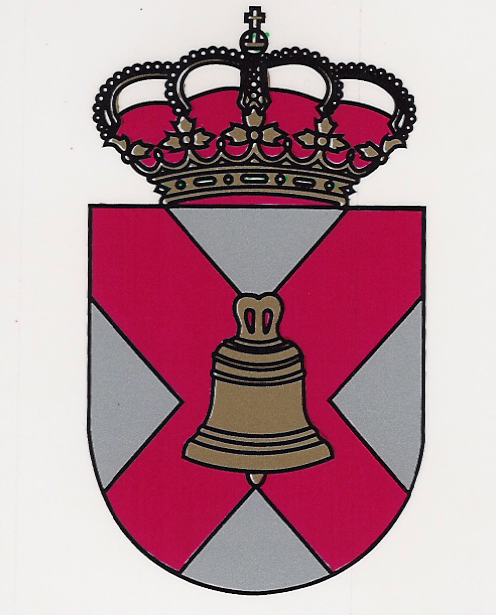 AYUNTAMIENTO DE  CASAS DE MIRAVETE (Cáceres)Audiencia, nº 17 * C.P. 10360 *Teléfono 927 542500 Fax: 927 542553Y= M (X-X1)/(X2-X1)